Evaluatieformulier onderwijs:							Care Training Group Bijscholing: 			Datum	bijscholing: Online:  - Fysiek  Instructie: maak het door u geselecteerde vakje gekleurd m.b.v. tekstmarkeerkleur, welke zich bevind  in de menubalk naast de tekstkleur in het programma Word (zie onder)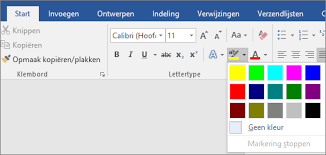 Eventuele tekst ter toelichting typt u gewoon in het document; gebruik hiervoor een andere kleur dan zwart. Retourneer indien mogelijk binnen 3 dagen aan Rianne@ctgnetwerk.com Alvast dank voor het invullen. -------------------------------------------------------------------------------------------------------------------------------------------Voorbeeld: Hoe beoordeelt u de communicatie voorafgaand aan de bijscholing?   -------------------------------------------------------------------------------------------------------------------------------------------- 1.	Hoe beoordeelt u de communicatie voorafgaand aan de bijscholing?  Eventuele toelichting: Een tip hiervoor is:Een top hiervoor is: 2.	Hoe beoordeelt u de bruikbaarheid van deze bijscholing ? Eventuele toelichting: Een tip hiervoor is:Een top hiervoor is: 2.	Voldeed de bijscholing aan uw verwachting?  Eventuele toelichting: Een tip hiervoor is:Een top hiervoor is: 3.	 Hoe beoordeelt u docenten van deze bijscholing?  Eventuele toelichting:
Een tip hiervoor is:Een top hiervoor is: 4.	 Hoe beoordeelt u de interactie met de docenten? Eventuele toelichting:
Een tip hiervoor is:Een top hiervoor is: 
5. 	Hoe beoordeelt u het gebruik van leermiddelen? Eventuele toelichting:
Een tip hiervoor is:Een top hiervoor is: 
6. 	Hoe beoordeelt u de lestijden van de bijscholing? Eventuele toelichting:Een tip hiervoor is:Een top hiervoor is: 7. 	Hoe beoordeelt u de frequentie van de pauzes gedurende de bijscholing? Eventuele toelichting:Een tip hiervoor is:Een top hiervoor is: 
8.	Hoe beoordeelt u de ruimte, waar de bijscholing is gegeven? Eventuele toelichting:		Een tip hiervoor is:Een top hiervoor is: 9:	Wat is uw algemene waardering voor deze bijscholing, uitgedrukt in een rapportcijfer van 1 tot en met 10:  (Hierbij geldt: 1 = uitermate slecht en 10 = uitmuntend)Tenslotte: Heeft u nog tips of tops voor docenten en/of organisatie: [Naam docent/trainer] Tip: Top: [Naam docent- trainer] Tip: Top: Algemene organisatie: Tip: Top:Bij een volgende bijscholing wil ik graag aandacht besteden aan de volgende onderwerpen:	
-
-
-Dank voor het invullen en graag tot ziens! voorbeeldvoorbeeldvoorbeeldvoorbeeldvoorbeeld uitstekendgoedvoldoendematigslechtuitstekendgoedvoldoendematigslecht boven verwachting meer dan gemiddeldgemiddeld minder dan gemiddeld   onder verwachting uitstekendgoedvoldoendematigslechtuitstekendgoedvoldoendematigslechtuitstekendgoedvoldoendematigslechtuitstekendgoedvoldoendematigslechtuitstekendgoedvoldoendematigslechtuitstekendgoedvoldoendematigslecht